Supplementary dataFig 1: Rates of suicide in CTO patients and in all discharged patients 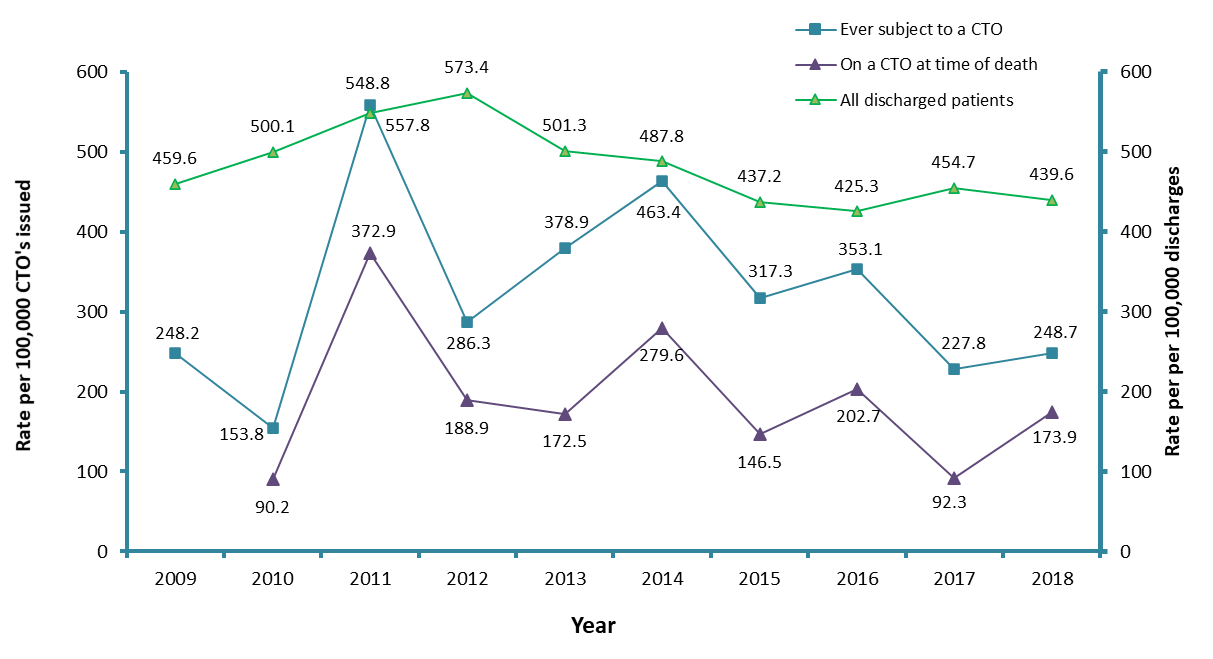 